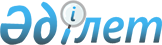 О проекте Указа Президента Республики Казахстан "О признании утратившим силу Указа Президента Республики Казахстан от 18 сентября 1992 года N 920"Постановление Правительства Республики Казахстан от 4 июня 2005 года N 561

     Правительство Республики Казахстан ПОСТАНОВЛЯЕТ: 

     внести на рассмотрение Президента Республики Казахстан проект Указа Президента Республики Казахстан "О признании утратившим силу Указа Президента Республики Казахстан от 18 сентября 1992 года N 920".       Премьер-Министр 

  Республики Казахстан  

УКАЗ 

ПРЕЗИДЕНТА РЕСПУБЛИКИ КАЗАХСТАН  О признании утратившим силу Указа Президента 

Республики Казахстан от 18 сентября 1992 года N 920       ПОСТАНОВЛЯЮ: 

     1. Признать утратившим силу Указ Президента Республики Казахстан от 18 сентября 1992 года N 920 "О создании Государственной телерадиовещательной компании "Казахстан" (САПП 

Республики Казахстан, 1992 г., N 34, ст. 509). 

     2. Настоящий Указ вводится в действие со дня подписания.       Президент 

Республики Казахстан 
					© 2012. РГП на ПХВ «Институт законодательства и правовой информации Республики Казахстан» Министерства юстиции Республики Казахстан
				